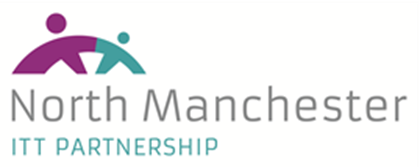 Accessibility Plan(Reviewed September 2018)Aims:Under the Equality Act 2010 (see NMITTP Equality Policy), we are required to have an Accessibility Plan.  The purpose of the plan is to highlight the following:Increase the extent to which candidates/trainees can have access to the school centred trainingReview and improve the physical environment of the NMITT training space so that “disabled” candidates/trainees can take better advantage of the facilities and training providedReview and improve the availability of information for “disabled” candidates/trainees.NMITTP aim to treat all candidates/trainees fairly and with respect.  This involves providing access and opportunities for all candidates/trainees without discrimination.  NMITT Partnership is made up of a collaborative group of schools.  All schools sign Partnership Agreements which reference the Equality Act 2010. Legislation and Guidance:This document is inline with the schedule 10 of the Equality Act 2010.The Equality Act 2010 defines an individual as disabled if he or she has a physical or mental impairment that has a “substantial and long -term” adverse effect on his or her ability to undertake normal day to day activities.We are required to make “reasonable adjustments” for candidates/trainees under the Equality Act 2010. Monitoring Arrangements:This document will be reviewed every three years; but will be changed when deemed necessary.Links with Other Policies:This accessibility plan is linked to the following NMITTP policies:Risk Assessment policyHealth and Safety policyEquality PolicyNMITT SCITT LeadAimCurrent Good PracticeActions to be TakenPerson ResponsibleDate to CompleteSuccess CriteriaReview and maintain access to the physical environment. NMITTP Training Base present adaptations include:RampsLiftsCorridor widthDoor widthDisabled parkingDisabled toilets and changing facilitiesOpen plan learning baseEnsure that further developments for September 2019 to the SCITT training base are catered for.SCITT LeadJune 2019All candidates/trainees have full access.Review and improve the delivery of information to candidates/trainees with a disabilityNMITTP uses a range of information bases:WebsiteUCASPartnership AgreementsEnsure that all materials are updated to represent changes to accessibility.  SCITT LeadJuly 2019All candidates/trainees have the current information